Frank Bacon Machinery Sales, Co.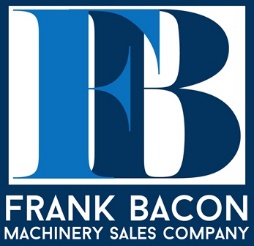 4433 East Eight Mile RoadWarren, MI 48091586-756-4280 sales@frankbacon.com·www.frankbacon.comTension & Compression Testing QuestionnaireWhat type of testing are you trying to perform? Tension	 Compression	 Tension & CompressionWill you be testing to any ASTM, ISO or other industry specification? Yes		 No		 OTHER If yes, then what specification? ASTM D412  ASTM E8  ASTM C39  ASTM A370  ASTM D630  ASTMD790 ASTM D638  OTHER Are you trying to test a product or the Material Properties of a standard specimen? Product		 MaterialIf testing Material Properties will the specimens be: Round		 FlatIf testing Round or Flat specimens what are the dimensions of the specimens?What are the estimated Material Properties of the specimens?Are there any additional specifications you will be looking for?Company Name First Name 		Last Name Email Address 	Phone 